Studenti minorenni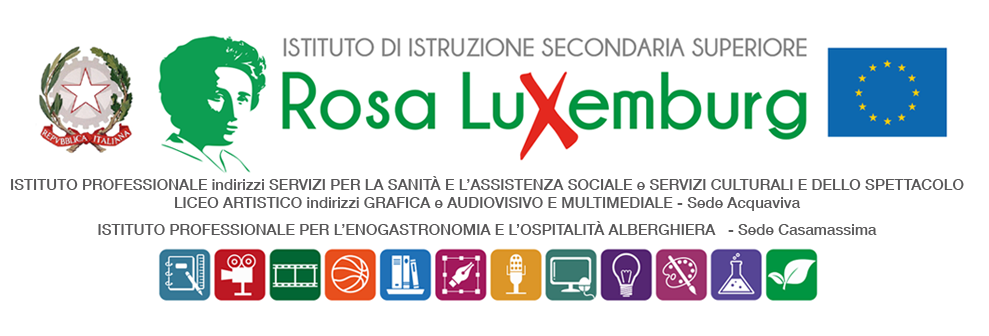 AUTORIZZAZIONE DEI GENITORIIl/La sottoscritto/a…………………………………………………………………….………………………………………………...…………………. eil/la sottoscritto/a……………………………………………………………..………………...…………………………….……………….…………. genitore/i – legale tutore dell’alunno/a……………………………………………………….., frequentante la classe ……………….., dell’indirizzo ……………………….……………. AUTORIZZANOil/la proprio/a  figlio/a a partecipare, in data 31/01/2024 all’evento dedicato alla Giornata della Memoria, presso l’Auditorium del plesso LA/SCS alle 12.30Consapevole/i del fatto che, nella giornata in questione, gli studenti:raggiungeranno la sede dell’evento accompagnati dai prof. Lefons, Miglionico e Tocciconcluso l’evento si tratterranno in auditorium fino al termine del loro orario di lezione, per fare rientro a casa direttamente dal plesso in questione,il/i sottoscritto/i, con la presente, esonera/esonerano la scuola da ogni responsabilità riguardo all’incolumità delle persone e delle cose e al comportamento degli alunni e dichiara/dichiarano di assumersi le responsabilità (art. 2048 del Codice Civile) derivanti da inosservanza da parte del/la proprio/a figlio/a delle disposizioni impartite dagli insegnanti e da cause indipendenti dall’organizzazione scolastica. Data ……………………. Firma del genitore/legale tutore ………………………………………Firma del genitore/legale tutore ………………………………………